Hafið kveikt á NumLock hægra megin á lyklaborðinu.Hafið kveikt á NumLock hægra megin á lyklaborðinu.Hafið kveikt á NumLock hægra megin á lyklaborðinu.Hafið kveikt á NumLock hægra megin á lyklaborðinu.Að ná fram sértáknum úr lyklaborði (sjá bls. A-2).Að ná fram sértáknum úr lyklaborði (sjá bls. A-2).Að ná fram sértáknum úr lyklaborði (sjá bls. A-2).Alt  0248  øAlt  0229  åAlt  0197  ÅAlt  0228  äAlt  0216  ØAlt  0223  ßAlt  0220  ÜAlt  0252  üAlt  0231  ç Alt  0232  èAlt  0156  œAlt  0241  ñAlt  0161  ¡Alt  0191  ¿Kbenhavns strste indkbsomrde er centreret omkring Strget i hjertet af byen.I nset med omgivningar ligger mngder av rösen frn brons ldern. ygruppen Svalbard er under norsk suverenitet.Í þýska stafrófinu er bókstafurinn (das Eszett) sem ekki er að finna í öðrum germönskum málum. Mode in bergröen. Weit du, ob er kommt?Die Verbreitung in auereuropische Sprachen kam vor allem ber das Englische.Gesünder – Regelmig – Spter – Frher –  Ich mu – Es hat mit den Prioritten zu tun.Largeur de la faade: 43,5 mtres. Largeur du chur: 12 mtres.Madrid, capital de Espaa desde 1562, es la mayor de las ciudades espaolas.Buenos días, seor Dónde está la señora En qué ao estamos Estamos en el año 2010.Borgin El Pueblo de Nuestra Seora la Reina de los Angeles del Río de Porciúncula (þorp konunnar okkar, drottning englanna og árinnar Porziuncola) er venjulega kölluð Los Angeles sem óneitanlega er þægilegra í notkun. Borgin er oft kölluð Borg englanna.Kbenhavns strste indkbsomrde er centreret omkring Strget i hjertet af byen.I nset med omgivningar ligger mngder av rösen frn brons ldern. ygruppen Svalbard er under norsk suverenitet.Í þýska stafrófinu er bókstafurinn (das Eszett) sem ekki er að finna í öðrum germönskum málum. Mode in bergröen. Weit du, ob er kommt?Die Verbreitung in auereuropische Sprachen kam vor allem ber das Englische.Gesünder – Regelmig – Spter – Frher –  Ich mu – Es hat mit den Prioritten zu tun.Largeur de la faade: 43,5 mtres. Largeur du chur: 12 mtres.Madrid, capital de Espaa desde 1562, es la mayor de las ciudades espaolas.Buenos días, seor Dónde está la señora En qué ao estamos Estamos en el año 2010.Borgin El Pueblo de Nuestra Seora la Reina de los Angeles del Río de Porciúncula (þorp konunnar okkar, drottning englanna og árinnar Porziuncola) er venjulega kölluð Los Angeles sem óneitanlega er þægilegra í notkun. Borgin er oft kölluð Borg englanna.Kbenhavns strste indkbsomrde er centreret omkring Strget i hjertet af byen.I nset med omgivningar ligger mngder av rösen frn brons ldern. ygruppen Svalbard er under norsk suverenitet.Í þýska stafrófinu er bókstafurinn (das Eszett) sem ekki er að finna í öðrum germönskum málum. Mode in bergröen. Weit du, ob er kommt?Die Verbreitung in auereuropische Sprachen kam vor allem ber das Englische.Gesünder – Regelmig – Spter – Frher –  Ich mu – Es hat mit den Prioritten zu tun.Largeur de la faade: 43,5 mtres. Largeur du chur: 12 mtres.Madrid, capital de Espaa desde 1562, es la mayor de las ciudades espaolas.Buenos días, seor Dónde está la señora En qué ao estamos Estamos en el año 2010.Borgin El Pueblo de Nuestra Seora la Reina de los Angeles del Río de Porciúncula (þorp konunnar okkar, drottning englanna og árinnar Porziuncola) er venjulega kölluð Los Angeles sem óneitanlega er þægilegra í notkun. Borgin er oft kölluð Borg englanna.Kbenhavns strste indkbsomrde er centreret omkring Strget i hjertet af byen.I nset med omgivningar ligger mngder av rösen frn brons ldern. ygruppen Svalbard er under norsk suverenitet.Í þýska stafrófinu er bókstafurinn (das Eszett) sem ekki er að finna í öðrum germönskum málum. Mode in bergröen. Weit du, ob er kommt?Die Verbreitung in auereuropische Sprachen kam vor allem ber das Englische.Gesünder – Regelmig – Spter – Frher –  Ich mu – Es hat mit den Prioritten zu tun.Largeur de la faade: 43,5 mtres. Largeur du chur: 12 mtres.Madrid, capital de Espaa desde 1562, es la mayor de las ciudades espaolas.Buenos días, seor Dónde está la señora En qué ao estamos Estamos en el año 2010.Borgin El Pueblo de Nuestra Seora la Reina de los Angeles del Río de Porciúncula (þorp konunnar okkar, drottning englanna og árinnar Porziuncola) er venjulega kölluð Los Angeles sem óneitanlega er þægilegra í notkun. Borgin er oft kölluð Borg englanna.Kbenhavns strste indkbsomrde er centreret omkring Strget i hjertet af byen.I nset med omgivningar ligger mngder av rösen frn brons ldern. ygruppen Svalbard er under norsk suverenitet.Í þýska stafrófinu er bókstafurinn (das Eszett) sem ekki er að finna í öðrum germönskum málum. Mode in bergröen. Weit du, ob er kommt?Die Verbreitung in auereuropische Sprachen kam vor allem ber das Englische.Gesünder – Regelmig – Spter – Frher –  Ich mu – Es hat mit den Prioritten zu tun.Largeur de la faade: 43,5 mtres. Largeur du chur: 12 mtres.Madrid, capital de Espaa desde 1562, es la mayor de las ciudades espaolas.Buenos días, seor Dónde está la señora En qué ao estamos Estamos en el año 2010.Borgin El Pueblo de Nuestra Seora la Reina de los Angeles del Río de Porciúncula (þorp konunnar okkar, drottning englanna og árinnar Porziuncola) er venjulega kölluð Los Angeles sem óneitanlega er þægilegra í notkun. Borgin er oft kölluð Borg englanna.Alt  0128  €$  
Shift og 4 á lyklaborði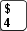 Alt 0163 £Sameiginlegur gjaldmiðill flestra Evrópusambandsríkja er evra (EUR) (tákn) (euro).Evrumyntir eru slegnar með verðgildi frá einu evrusenti (0,01) til tveggja evra. Gefnar eru út átta upphæðir: 1, 2, 5, 10, 20 og 50 sent og 1 og 2. Táknið fyrir evruna  (EUR) hefur verið skráð hjá öllum staðlasamtökum og er á öllum nýjum lyklaborðum tölva, eins og  (USD) og  (GBP). Englendingar nota sterlingspund () sem gjaldmiðil. Bandaríkjamenn nota dollara ().Pundsmerkið  er heiti á gjaldmiðli í nokkrum löndum, t.d. Englandi, Egyptalandi o.fl.Dollari  er gjaldmiðill í Bandaríkjunum (USD), Kanada (CAD), Ástralíu (AUD) og Nýja-Sjálandi (NZD).Sameiginlegur gjaldmiðill flestra Evrópusambandsríkja er evra (EUR) (tákn) (euro).Evrumyntir eru slegnar með verðgildi frá einu evrusenti (0,01) til tveggja evra. Gefnar eru út átta upphæðir: 1, 2, 5, 10, 20 og 50 sent og 1 og 2. Táknið fyrir evruna  (EUR) hefur verið skráð hjá öllum staðlasamtökum og er á öllum nýjum lyklaborðum tölva, eins og  (USD) og  (GBP). Englendingar nota sterlingspund () sem gjaldmiðil. Bandaríkjamenn nota dollara ().Pundsmerkið  er heiti á gjaldmiðli í nokkrum löndum, t.d. Englandi, Egyptalandi o.fl.Dollari  er gjaldmiðill í Bandaríkjunum (USD), Kanada (CAD), Ástralíu (AUD) og Nýja-Sjálandi (NZD).Sameiginlegur gjaldmiðill flestra Evrópusambandsríkja er evra (EUR) (tákn) (euro).Evrumyntir eru slegnar með verðgildi frá einu evrusenti (0,01) til tveggja evra. Gefnar eru út átta upphæðir: 1, 2, 5, 10, 20 og 50 sent og 1 og 2. Táknið fyrir evruna  (EUR) hefur verið skráð hjá öllum staðlasamtökum og er á öllum nýjum lyklaborðum tölva, eins og  (USD) og  (GBP). Englendingar nota sterlingspund () sem gjaldmiðil. Bandaríkjamenn nota dollara ().Pundsmerkið  er heiti á gjaldmiðli í nokkrum löndum, t.d. Englandi, Egyptalandi o.fl.Dollari  er gjaldmiðill í Bandaríkjunum (USD), Kanada (CAD), Ástralíu (AUD) og Nýja-Sjálandi (NZD).Sameiginlegur gjaldmiðill flestra Evrópusambandsríkja er evra (EUR) (tákn) (euro).Evrumyntir eru slegnar með verðgildi frá einu evrusenti (0,01) til tveggja evra. Gefnar eru út átta upphæðir: 1, 2, 5, 10, 20 og 50 sent og 1 og 2. Táknið fyrir evruna  (EUR) hefur verið skráð hjá öllum staðlasamtökum og er á öllum nýjum lyklaborðum tölva, eins og  (USD) og  (GBP). Englendingar nota sterlingspund () sem gjaldmiðil. Bandaríkjamenn nota dollara ().Pundsmerkið  er heiti á gjaldmiðli í nokkrum löndum, t.d. Englandi, Egyptalandi o.fl.Dollari  er gjaldmiðill í Bandaríkjunum (USD), Kanada (CAD), Ástralíu (AUD) og Nýja-Sjálandi (NZD).Sameiginlegur gjaldmiðill flestra Evrópusambandsríkja er evra (EUR) (tákn) (euro).Evrumyntir eru slegnar með verðgildi frá einu evrusenti (0,01) til tveggja evra. Gefnar eru út átta upphæðir: 1, 2, 5, 10, 20 og 50 sent og 1 og 2. Táknið fyrir evruna  (EUR) hefur verið skráð hjá öllum staðlasamtökum og er á öllum nýjum lyklaborðum tölva, eins og  (USD) og  (GBP). Englendingar nota sterlingspund () sem gjaldmiðil. Bandaríkjamenn nota dollara ().Pundsmerkið  er heiti á gjaldmiðli í nokkrum löndum, t.d. Englandi, Egyptalandi o.fl.Dollari  er gjaldmiðill í Bandaríkjunum (USD), Kanada (CAD), Ástralíu (AUD) og Nýja-Sjálandi (NZD).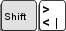 ><Ef eitt horn þríhyrnings er gleitt (90°) kallast þríhyrningurinn „gleiðhyrndur“. 
Ef stærsta horn hans er hvasst (90°) kallast hann „hvasshyrndur“ þríhyrningur. Merkin  og  eru hluti af skipunum í forritunarmáli. Dæmi: <B> </B>Minna en	Meira en	Magur fiskur: fita 3%.  Feitur fiskur: fituinnihald 7%.Ef eitt horn þríhyrnings er gleitt (90°) kallast þríhyrningurinn „gleiðhyrndur“. 
Ef stærsta horn hans er hvasst (90°) kallast hann „hvasshyrndur“ þríhyrningur. Merkin  og  eru hluti af skipunum í forritunarmáli. Dæmi: <B> </B>Minna en	Meira en	Magur fiskur: fita 3%.  Feitur fiskur: fituinnihald 7%.Ef eitt horn þríhyrnings er gleitt (90°) kallast þríhyrningurinn „gleiðhyrndur“. 
Ef stærsta horn hans er hvasst (90°) kallast hann „hvasshyrndur“ þríhyrningur. Merkin  og  eru hluti af skipunum í forritunarmáli. Dæmi: <B> </B>Minna en	Meira en	Magur fiskur: fita 3%.  Feitur fiskur: fituinnihald 7%.Ef eitt horn þríhyrnings er gleitt (90°) kallast þríhyrningurinn „gleiðhyrndur“. 
Ef stærsta horn hans er hvasst (90°) kallast hann „hvasshyrndur“ þríhyrningur. Merkin  og  eru hluti af skipunum í forritunarmáli. Dæmi: <B> </B>Minna en	Meira en	Magur fiskur: fita 3%.  Feitur fiskur: fituinnihald 7%.Ef eitt horn þríhyrnings er gleitt (90°) kallast þríhyrningurinn „gleiðhyrndur“. 
Ef stærsta horn hans er hvasst (90°) kallast hann „hvasshyrndur“ þríhyrningur. Merkin  og  eru hluti af skipunum í forritunarmáli. Dæmi: <B> </B>Minna en	Meira en	Magur fiskur: fita 3%.  Feitur fiskur: fituinnihald 7%.Insert – Symbol – More Symbols 
(normal text)
(Setja inn – Tákn – Fleiri tákn – normal text)Tommumerki Insert – Symbol – More Symbols 
(normal text)
(Setja inn – Tákn – Fleiri tákn – normal text)Tommumerki Insert – Symbol – More Symbols 
(normal text)
(Setja inn – Tákn – Fleiri tákn – normal text)Tommumerki 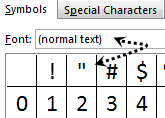 Tommumerki geta táknað sekúndur 
(þ.e. hluta lengdar- og breiddarbaugs) 
og tommur. 15 norðlægrar breiddar.  Rörið er 6 í þvermál.Pí    Farið í 
Insert – Symbol 
More Symbols…Veljið Font: Symbol og finnið    og  Pí    Farið í 
Insert – Symbol 
More Symbols…Veljið Font: Symbol og finnið    og  Það tók William Shanks, enskukennara sem uppi var á 19. öld, 28 ár að reikna út, með 707 aukastafa nákvæmni, gildi  (borið fram pí). Seinna var samið forrit sem gerði þetta á sjö sekúndum. Þá kom í ljós að Shanks hafði gert villu í útreikningum sínum á 528. aukastafnum! Þegar pí er skrifað sem tugabrot verða aukastafirnir óendanlega margir.  3,14159265358979Það tók William Shanks, enskukennara sem uppi var á 19. öld, 28 ár að reikna út, með 707 aukastafa nákvæmni, gildi  (borið fram pí). Seinna var samið forrit sem gerði þetta á sjö sekúndum. Þá kom í ljós að Shanks hafði gert villu í útreikningum sínum á 528. aukastafnum! Þegar pí er skrifað sem tugabrot verða aukastafirnir óendanlega margir.  3,14159265358979Það tók William Shanks, enskukennara sem uppi var á 19. öld, 28 ár að reikna út, með 707 aukastafa nákvæmni, gildi  (borið fram pí). Seinna var samið forrit sem gerði þetta á sjö sekúndum. Þá kom í ljós að Shanks hafði gert villu í útreikningum sínum á 528. aukastafnum! Þegar pí er skrifað sem tugabrot verða aukastafirnir óendanlega margir.  3,14159265358979Það tók William Shanks, enskukennara sem uppi var á 19. öld, 28 ár að reikna út, með 707 aukastafa nákvæmni, gildi  (borið fram pí). Seinna var samið forrit sem gerði þetta á sjö sekúndum. Þá kom í ljós að Shanks hafði gert villu í útreikningum sínum á 528. aukastafnum! Þegar pí er skrifað sem tugabrot verða aukastafirnir óendanlega margir.  3,14159265358979